แผนการจัดการเรียนรู้ที่ ๔๙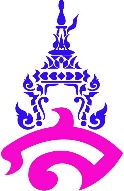 กลุ่มสาระการเรียนรู้ภาษาไทย						ชั้นประถมศึกษาปีที่ ๕รายวิชาภาษาไทย  							ภาคเรียนที่ ๑ หน่วยการเรียนรู้ที่  ๑๐  เรื่อง  ดั่งหยาดทิพย์ชโลมใจ			เวลา  ๘  ชั่วโมงเรื่อง  ราชาศัพท์								เวลา  ๒  ชั่วโมง๑.	สาระสำคัญ/ความคิดรวบยอด		ราชาศัพท์ คือ ถ้อยคำสำหรับพระราชา  แต่ในปัจจุบันหมายถึงคำสุภาพที่นำมาใช้ให้เหมาะสมกับบุคคลที่มีฐานะต่าง ๆ สำหรับพระมหากษัตริย์ และพระบรมวงศานุวงศ์ พระภิกษุสงฆ์ และสุภาพชน๒.	มาตรฐานการเรียนรู้/ตัวชี้วัดสาระที่ ๔    หลักการใช้ภาษาไทยมาตรฐานการเรียนรู้ ท ๔.๑	เข้าใจธรรมชาติของภาษาและหลักภาษาไทย  การเปลี่ยนแปลงของภาษาและพลังของภาษา   ภูมิปัญญาทางภาษา และรักษาภาษาไทยไว้เป็นสมบัติของชาติ                     ตัวชี้วัด	ท ๔.๑ ป.๕/๔	ใช้คำราชาศัพท์๓.	จุดประสงค์การเรียนรู้ความรู้ (K)อธิบายการใช้คำราชาศัพท์ได้ทักษะ/กระบวนการ (P)ใช้คำราขาศัพท์ในบทเรียนได้ถูกต้องบอกประโยชน์ของคำราชาศัพท์ได้เจตคติ (A)ตระหนักให้ความสำคัญในการใช้คำราชาศัพท์๔.	สาระการเรียนรู้คำราชาศัพท์๕. สมรรถนะสำคัญของผู้เรียน๑. 	ความสามารถในการสื่อสาร๒. 	ความสามารถในการคิด๓. 	ความสามารถในการใช้ทักษะชีวิต-	กระบวนการทำงานกลุ่ม๖. คุณลักษณะอันพึงประสงค์มีวินัยใฝ่เรียนรู้มุ่งมั่นการทำงาน๗. ชิ้นงาน/ภาระงาน๑.	แบบทดสอบก่อนเรียน เรื่อง ดั่งหยาดทิพย์ชโลมใจ๒.	ใบงาน คำราชาศัพท์๘.	กิจกรรมการเรียนรู้	ชั่วโมงที่ ๑		ขั้นนำครูกล่าวทักทายนักเรียน และให้นักเรียนทำแบบทดสอบก่อนเรียน เรื่อง ดั่งหยาดทิพย์ชโลมใจ จำนวน ๑๐ ข้อ โดยกากบาทเลือกคำตอบที่ถูกต้อง กำหนดเวลา ๑๐ นาที เมื่อครบเวลาที่กำหนดนักเรียนสลับกันตรวจตามที่ครูเฉลย แล้วบันทึกคะแนนที่ได้ลงบนแบบทดสอบก่อนเรียน แล้วนำส่งคืนครูเพื่อประเมินผลครูตั้งคำถามคำราชาศัพท์ใช้เมื่อไร นักเรียนเคยได้ยินจากที่ไหนบ้าง แล้วเชื่อมโยงเข้าสู่บทเรียน เรื่อง คำราชาศัพท์	ขั้นสอนครูให้นักเรียนแบ่งกลุ่ม กลุ่มละ ๕ คน ร่วมกันศึกษาความรู้ด้วยตนเอง เรื่อง ราชาศัพท์ หน้าที่ ๑๒๐ – ๑๒๑ จากหนังสือเรียนหนังสือเรียน รายวิชาพื้นฐาน ภาษาไทย ชุด ภาษาเพื่อชีวิต ภาษาพาที ชั้นประถมศึกษาปีที่ ๕ กำหนดเวลา ๕ นาทีเมื่อครบเวลาที่กำหนด ครูและนักเรียนสนทนาร่วมกัน การใช้คำราชาศัพท์ ใช้เมื่อใด ใช้กับใคร ครูใช้สื่อ PowerPoint ประกอบการบรรยาย เรื่อง คำราชาศัพท์  ครูตรวจสอบความรู้ของนักเรียน โดยให้ร่วมตอบคำถามดังนี้คำราชาศัพท์เป็นศัพท์ที่ใช้สำหรับบุคคลใดบ้างเหตุใดต้องมีคำราชาศัพท์หลักการใช้คำกริยากับราชาศัพท์ การใช้ “ทรง ทรงพระ ทรงพระราช”ขั้นสรุปครูและนักเรียนสนทนาร่วมกันหลักการใช้คำราชาศัพท์ที่ถูกต้อง	ชั่วโมงที่ ๒		ขั้นนำครูกล่าวทักทายนักเรียนและให้นักเรียนนั่งประจำกลุ่มเดิม	ขั้นสอนครูทบทวนความรู้เดิมของนักเรียน โดยนักเรียนที่ตอบคำถามได้ จะได้รับบัตรพลังวิเศษคำราชาศัพท์เป็นศัพท์ที่ใช้สำหรับบุคคลใดบ้างเหตุใดต้องมีคำราชาศัพท์หลักการใช้คำกริยากับราชาศัพท์ การใช้ “ทรง ทรงพระ ทรงพระราช”ครูเปิดวิดีทัศน์ข่าวพระราชสำนัก และให้นักเรียนแต่ละกลุ่มเขียนคำราชาศัพท์จากข่าวที่ได้รับชม แล้วสนทนาร่วมกันถึง คำราชาศัพท์ ตามที่ได้รับชมมีคำใดบ้างครูเปิดวิดีทัศน์อีกครั้ง แล้วให้แต่ละกลุ่มเขียนคำราชาศัพท์ที่ได้ยินลงในกระดาษ A๔ครูสุ่มเลือกกลุ่ม เพื่อนำเสนอผลงาน หลังจากนั้นสอบถามมีกลุ่มใดมีคำราชาศัพท์เพิ่มเติมหรือไม่ โดยครูอธิบายคำที่ใช้และความหมายนักเรียนทำใบงาน เรื่อง คำราชาศัพท์ กำหนดเวลา ๑๐ นาที เมื่อครบเวลาที่กำหนด ครูและนักเรียนร่วมกันเฉลยใบงานขั้นสรุปครูและนักเรียนสนทนาร่วมกันคุณค่าและความสำคัญของการใช้คำราชาศัพท์ที่ถูกต้อง๙.	สื่อและแหล่งการเรียนรู้๑.	หนังสือเรียน รายวิชาพื้นฐาน ภาษาไทย ชุด ภาษาเพื่อชีวิต ภาษาพาที ชั้นประถมศึกษาปีที่ ๕๒.	แบบทดสอบก่อนเรียน เรื่อง ดั่งหยาดทิพย์ชโลมใจ๓.	ใบความรู้ เรื่อง คำราชาศัพท์๔.	ใบงาน เรื่อง คำราชาศัพท์	แหล่งการเรียนรู้-	๑๐.	การวัดและการประเมินผล๑๑.	บันทึกผลหลังสอน	ผลการสอนการเรียนรู้........................................................................................................................................................................................................................................................................................................................................................................	ปัญหาและอุปสรรค........................................................................................................................................................................................................................................................................................................................................................................	ข้อเสนอแนะ/แนวทางแก้ไข......................................................................................................................................................................................................................................................................................................................................................................ลงชื่อ.................................................................................                                                                    (....................................................................)วันที่............เดือน.......................................พ.ศ. ..............๑๒.	ความคิดเห็น/ข้อเสนอแนะของผู้บริหารหรือผู้ที่ได้รับมอบหมาย........................................................................................................................................................................................................................................................................................................................................................................ลงชื่อ............................................................ผู้บริหาร                                                                    (....................................................................)วันที่............เดือน.......................................พ.ศ. .............แผนการจัดการเรียนรู้ที่ ๕๐กลุ่มสาระการเรียนรู้ภาษาไทย						ชั้นประถมศึกษาปีที่ ๕รายวิชาภาษาไทย  							ภาคเรียนที่ ๑ หน่วยการเรียนรู้ที่  ๑๐  เรื่อง  ดั่งหยาดทิพย์ชโลมใจ			เวลา  ๘  ชั่วโมงเรื่อง  พจนานุกรม							เวลา  ๑  ชั่วโมง๑.	สาระสำคัญ/ความคิดรวบยอด		พจนานุกรม เป็นหนังสือที่รวบรวมคำศัพท์ที่บอกความหมายและที่มาของคำที่ใช้ในภาษาไทยเกือบทุกคำ ทั้งคำที่เป็นไทยแท้ คำที่ยืมมาใช้จากต่างประเทศ คำที่เกิดขึ้นใหม่ พจนานุกรม จึงเป็นแหล่งความรู้ที่สำคัญ ควรให้ความสนใจ เพื่อนำไปใช้และค้นคว้า๒.	มาตรฐานการเรียนรู้/ตัวชี้วัดสาระที่ ๑    การอ่านมาตรฐานการเรียนรู้ ท ๑.๑ 	ใช้กระบวนการอ่านสร้างความรู้และความคิดเพื่อนำไปตัดสินใจแก้ปัญหาในการดำเนินชีวิตและมีนิสัยรักการอ่านตัวชี้วัด	ท ๑.๑ ป.๕/๖	อ่านงานเขียนเชิงอธิบาย คำสั่ง ข้อแนะนำ และปฏิบัติตาม๓.	จุดประสงค์การเรียนรู้ความรู้ (K)-ทักษะ/กระบวนการ (P)ค้นหาความหมายด้วยพจนานุกรมได้เจตคติ (A)เห็นคุณค่าการใช้ภาษาไทยที่ถูกต้อง ๔.	สาระการเรียนรู้พจนานุกรม๕. สมรรถนะสำคัญของผู้เรียน๑. 	ความสามารถในการสื่อสาร๒. 	ความสามารถในการคิด๓. 	ความสามารถในการใช้ทักษะชีวิต-	กระบวนการทำงานกลุ่ม๖. คุณลักษณะอันพึงประสงค์มีวินัยใฝ่เรียนรู้มุ่งมั่นการทำงาน๗. ชิ้นงาน/ภาระงาน-	ใบงาน เรื่อง พจนานุกรม๘.	กิจกรรมการเรียนรู้		ขั้นนำครูกล่าวทักทายนักเรียน และสอบถามมีใครไม่ได้นำพจนานุกรมมาบ้าง แล้วพจนานุกรมที่ใช้ชื่อเต็มว่าอย่างไร ปี พ.ศ. ใด ซึ่งนักเรียนที่นำปทานุกรม มาก็สามารถใช้ในการค้นหาได้เช่นกันครูให้นักเรียนหาความหมายคำว่า “เสด็จ” นับนึกถึง ๑ ถึง ๒๐ แล้วขออาสาสมัครอธิบายวิธีการค้นหาเริ่มต้นค้นอย่างไร โดยมอบบัตรพลังวิเศษให้แก่อาสาสมัครครูเชื่อมโยงเข้าสู่บทเรียน เรื่อง พจนานุกรม	ขั้นสอนครูให้นักเรียนแบ่งกลุ่ม กลุ่มละ ๕ คน เพื่อทำกิจกรรมการค้นหาความหมายด้วยพจนานุกรมครูและนักเรียนสนทนร่วมกัน การค้นหาความหมายด้วยพจนานุกรมมีวิธีอย่างไร โดยให้นักเรียนเขียนแผนภาพความคิดตัวแทนกลุ่มนำเสนอผลงานหน้าชั้นเรียน หลังจากนั้นครูให้นักเรียนทำกิจกรรมค้นหาความหมาย โดยครูแจกซองน้ำตาลที่บรรจุบัตรคำ และให้แต่ละกลุ่มค้นหาความหมายด้วยพจนานุกรม กำหนดเวลา ๑๐ นาทีเมื่อครบเวลาที่กำหนด ตัวแทนกลุ่มนำเสนอผลงานหน้าชั้นเรียน แล้วอธิบายเริ่มต้นค้นหาจากตัวอักษรใด พยัญชนะใด แล้วดูตัวอักษรใดต่อไป เป็นต้นครูนำตัวอย่าง http://www.royin.go.th/dictionary/ พจนานุกรม ราชบัณฑิตยสถาน พ.ศ. ๒๕๔๔  เพื่อความสะดวกในการค้นหาปัจจุบัน ครูให้นักเรียนบอกข้อดี-ข้อเสียของการใช้พจนานุกรมออนไลน์ และข้อดี-ข้อเสียของการใช้พจนานุกรมที่มีการตีพิมพ์เป็นเล่ม		ขั้นสรุปครูมอบหมายให้นักเรียนทำใบงาน เรื่อง พจนานุกรม เป็นการบ้าน นำส่งในชั่วโมงต่อไปครูและนักเรียนสนทนาร่วมกันประโยชน์ของการใช้พจนานุกรม และการค้นหาความหมายของคำที่ใช้ จะเป็นการอนุรักษ์ภาษาไทย เพราะมีการใช้ภาษาไทยอย่างถูกต้องครูให้นักเรียนนำพจนานุกรมมาใช้ในชั่วโมงต่อไป๙.	สื่อและแหล่งการเรียนรู้๑.	หนังสือเรียน รายวิชาพื้นฐาน ภาษาไทย ชุด ภาษาเพื่อชีวิต ภาษาพาที ชั้นประถมศึกษาปีที่ ๕๒.	พจนานุกรม ราชบัณฑิตยสถาน พ.ศ. ๒๕๔๔๓.	ปทานุกรม๔.	ใบความรู้ เรื่อง การใช้พจนานุกรม๕.	ใบงาน เรื่อง พจนานุกรม	แหล่งการเรียนรู้-	http://www.royin.go.th/dictionary/๑๐.	การวัดและการประเมินผล๑๑.	บันทึกผลหลังสอน	ผลการสอนการเรียนรู้........................................................................................................................................................................................................................................................................................................................................................................	ปัญหาและอุปสรรค........................................................................................................................................................................................................................................................................................................................................................................	ข้อเสนอแนะ/แนวทางแก้ไข......................................................................................................................................................................................................................................................................................................................................................................ลงชื่อ.................................................................................                                                                    (....................................................................)วันที่............เดือน.......................................พ.ศ. ..............๑๒.	ความคิดเห็น/ข้อเสนอแนะของผู้บริหารหรือผู้ที่ได้รับมอบหมาย........................................................................................................................................................................................................................................................................................................................................................................ลงชื่อ............................................................ผู้บริหาร                                                                    (....................................................................)วันที่............เดือน.......................................พ.ศ. .............แผนการจัดการเรียนรู้ที่ ๕๑กลุ่มสาระการเรียนรู้ภาษาไทย						ชั้นประถมศึกษาปีที่ ๕รายวิชาภาษาไทย  							ภาคเรียนที่ ๑ หน่วยการเรียนรู้ที่  ๑๐  เรื่อง  ดั่งหยาดทิพย์ชโลมใจ			เวลา  ๘  ชั่วโมงเรื่อง  คำศัพท์ ดั่งหยาดทิพย์ชโลมใจ					เวลา  ๑  ชั่วโมง๑.	สาระสำคัญ/ความคิดรวบยอด		การค้นคว้าและศึกษาความหมายของคำ กลุ่มคำ สำนวนที่ไม่เข้าใจในบทเรียน นับว่าเป็นส่วนสำคัญในการอ่านจับใจความสำคัญหรือตีความได้ดี  ซึ่งจะเกิดประโยชน์ต่อผู้เรียนและเกิดการพัฒนาด้านการอ่าน๒.	มาตรฐานการเรียนรู้/ตัวชี้วัดสาระที่ ๑    การอ่านมาตรฐานการเรียนรู้ ท ๑.๑ 	ใช้กระบวนการอ่านสร้างความรู้และความคิดเพื่อนำไปตัดสินใจแก้ปัญหาในการดำเนินชีวิตและมีนิสัยรักการอ่านตัวชี้วัด	ท ๑.๑ ป.๕/๒  	อธิบายความหมายของคำประโยคและข้อความที่เป็นการบรรยาย                  และการพรรณนา๓.	จุดประสงค์การเรียนรู้ความรู้ (K)บอกความหมายของคำศัพท์ในบทเรียนด้วยพจนานุกรมได้ถูกต้องทักษะ/กระบวนการ (P)อ่านและเขียนคำศัพท์ในบทเรียนได้ถูกต้องเจตคติ (A)มีความกระตือรือร้นในการเรียน๔.	สาระการเรียนรู้บอกความหมายของคำศัพท์ในบทเรียน๕. สมรรถนะสำคัญของผู้เรียน๑. 	ความสามารถในการสื่อสาร๒. 	ความสามารถในการคิด๓. 	ความสามารถในการใช้ทักษะชีวิต-	กระบวนการทำงานกลุ่ม๖. คุณลักษณะอันพึงประสงค์มีวินัยใฝ่เรียนรู้มุ่งมั่นการทำงาน๗. ชิ้นงาน/ภาระงาน-	ใบงาน คำศัพท์ ดั่งหยาดทิพย์ชโลมใจ๘.	กิจกรรมการเรียนรู้		ขั้นนำครูกล่าวทักทายนักเรียน และแจ้งให้นักเรียนทราบ การเรียนรู้ความหมายของคำศัพท์ในบทเรียนจะช่วยให้นักเรียนเข้าใจบทเรียนได้ถูกต้อง	ขั้นสอนครูให้นักเรียนแบ่งกลุ่ม กลุ่มละ ๕ คน เพื่อค้นหาความหมายของคำศัพท์ และ คำราชาศัพท์ครูแจกใบกิจกรรม แล้วให้นักเรียนค้นหาความหมายคำศัพท์ที่ไม่ทราบความหมาย และคำราชาศัพท์ หน้าที่ ๑๑๓ – ๑๑๗ จากหนังสือเรียน รายวิชาพื้นฐาน ภาษาไทย ชุด ภาษาเพื่อชีวิต ภาษาพาที ชั้นประถมศึกษาปีที่ ๕ กำหนดเวลา ๑๐ นาทีเมื่อครบเวลาที่กำหนด ครูสอบถามแต่ละกลุ่ม ได้จำนวนคำศัพท์กี่คำ แล้วตรวจสอบความรู้ของนักเรียนด้วยการอ่านความหมายแล้วให้นักเรียนเขียนคำศัพท์ลงในบัตรที่ครูแจก รายละเอียดดังนี้พระเจ้าแผ่นดินองค์ก่อน		คุณความดี คำสั่งสอนในศาสนาอุดหนุน เผื่อแผ่คำเรียกชื่อประเทศในสมัยก่อนร่างกาย ราชาศัพท์ประชาชนทั่วไปบ้านเมือง ประเทศพูด ราชาศัพท์ครูและนักเรียนร่วมกันเฉลยคำศัพท์ที่ตรงกับความหมายที่ครูอ่านพระเจ้าแผ่นดินองค์ก่อน		บุพกษัตริย์คุณความดี คำสั่งสอนในศาสนา	ธรรมอุดหนุน เผื่อแผ่			เจือจุนคำเรียกชื่อประเทศในสมัยก่อน	สยามร่างกาย ราชาศัพท์		พระกายาประชาชนทั่วไป			มหาชนบ้านเมือง ประเทศ		รัฐพูด ราชาศัพท์			ตรัสนักเรียนทำใบงาน เรื่อง คำศัพท์ ดั่งหยาดทิพย์ชโลมใจ ตอนที่ ๑ เขียนคำศัพท์ตามคำบอก ครูและนักเรียนร่วมกันเฉลยใบงาน		ขั้นสรุปครูและนักเรียนสนทนาร่วมกัน การใช้พจนานุกรมกับการค้นหาความหมายจากการอ่านบริบทประโยค ทั้งสองวิธีมีข้อดีอย่างไร แล้วนักเรียนเลือกค้นหาด้วยวิธีใด๙.	สื่อและแหล่งการเรียนรู้๑.	หนังสือเรียน รายวิชาพื้นฐาน ภาษาไทย ชุด ภาษาเพื่อชีวิต ภาษาพาที ชั้นประถมศึกษาปีที่ ๕๒.	ใบกิจกรรม คำศัพท์และความหมาย๓.	ใบงาน เรื่อง คำศัพท์ ดั่งหยาดทิพย์ชโลมใจ๔.	พจนานุกรม๕.	บัตร	แหล่งการเรียนรู้-	๑๐.	การวัดและการประเมินผล๑๑.	บันทึกผลหลังสอน	ผลการสอนการเรียนรู้........................................................................................................................................................................................................................................................................................................................................................................	ปัญหาและอุปสรรค........................................................................................................................................................................................................................................................................................................................................................................	ข้อเสนอแนะ/แนวทางแก้ไข......................................................................................................................................................................................................................................................................................................................................................................ลงชื่อ.................................................................................                                                                    (....................................................................)วันที่............เดือน.......................................พ.ศ. ..............๑๒.	ความคิดเห็น/ข้อเสนอแนะของผู้บริหารหรือผู้ที่ได้รับมอบหมาย........................................................................................................................................................................................................................................................................................................................................................................ลงชื่อ............................................................ผู้บริหาร                                                                    (....................................................................)วันที่............เดือน.......................................พ.ศ. .............แผนการจัดการเรียนรู้ที่ ๕๒กลุ่มสาระการเรียนรู้ภาษาไทย						ชั้นประถมศึกษาปีที่ ๕รายวิชาภาษาไทย  							ภาคเรียนที่ ๑ หน่วยการเรียนรู้ที่  ๑๐  เรื่อง  ดั่งหยาดทิพย์ชโลมใจ			เวลา  ๘  ชั่วโมงเรื่อง อ่านจับใจความ ดั่งหยาดทิพย์ชโลมใจ				เวลา  ๒  ชั่วโมง๑.	สาระสำคัญ/ความคิดรวบยอด		การอ่านจับใจความ เป็นการอ่านเพื่อหาส่วนสำคัญของเรื่อง ซึ่งเรียกว่าใจความหรือใจความสำคัญ ซึ่งอาจจะปรากฎอยู่ตามย่อหน้าต่าง ๆ ของเรื่องที่อ่าน อาจอยู่ส่วนต้น ส่วนกลาง ส่วนท้ายของย่อหน้าก็ได้ ซึ่งอ่านแล้วสามารถตั้งคำถาม ใคร ทำอะไร ที่ไหน อย่างไร ทำไม และสรุปใจความสำคัญของเรื่องได้๒.	มาตรฐานการเรียนรู้/ตัวชี้วัดสาระที่ ๑    การอ่านมาตรฐานการเรียนรู้ ท ๑.๑ 	ใช้กระบวนการอ่านสร้างความรู้และความคิดเพื่อนำไปตัดสินใจแก้ปัญหาในการดำเนินชีวิตและมีนิสัยรักการอ่านตัวชี้วัด	ท ๑.๑ ป.๕/๔  	แยกข้อเท็จจริงและข้อคิดเห็นจากเรื่องที่อ่าน	ท ๑.๑ ป.๕/๕ 	วิเคราะห์และแสดงความคิดเห็นเกี่ยวกับเรื่องที่อ่านเพื่อนำไปใช้ในการดำเนินชีวิต        ๓.	จุดประสงค์การเรียนรู้ความรู้ (K)อ่านจับใจความสำคัญจากเรื่องที่กำหนดได้ทักษะ/กระบวนการ (P)เรียบเรียงใจความสำคัญจากเรื่องที่อ่านได้แยกข้อเท็จจริงและข้อคิดเห็นจากเรื่องที่อ่านได้เจตคติ (A)มีความกระตือรือร้นในการเรียน๔.	สาระการเรียนรู้อ่านจับใจความ เรื่อง ดั่งหยาดทิพย์ชโลมใจ๕. สมรรถนะสำคัญของผู้เรียน๑. 	ความสามารถในการสื่อสาร๒. 	ความสามารถในการคิด๓. 	ความสามารถในการใช้ทักษะชีวิต-	กระบวนการทำงานกลุ่ม๖. คุณลักษณะอันพึงประสงค์มีวินัยใฝ่เรียนรู้มุ่งมั่นการทำงาน๗. ชิ้นงาน/ภาระงานใบงานกลุ่ม เรื่อง อ่านจับใจความ ดั่งหยาดทิพย์ชโลมใจ๘.	กิจกรรมการเรียนรู้		ชั่วโมงที่ ๑		ขั้นนำครูกล่าวทักทายนักเรียน แล้วให้นักเรียนอ่านออกเสียงหน้าที่ ๑๑๓ หนังสือเรียน รายวิชาพื้นฐาน ภาษาไทย ชุด ภาษาเพื่อชีวิต ภาษาพาที ชั้นประถมศึกษาปีที่ ๕ พร้อมกันครูเชื่อมโยงเข้าสู่บทเรียน การอ่านจับใจความ บทเรียน เรื่อง ดั่งหยาดทิพย์ชโลมใจ	ขั้นสอนนักเรียนนั่งประจำกลุ่มเดิม เพื่ออ่านจับใจความและถอดความจากบทเรียน แล้วเขียนเรียบเรียงใจความสำคัญลง ใบงานกลุ่ม เรื่อง อ่านจับใจความ ดั่งหยาดทิพย์ชโลมใจ กำหนดเวลา ๑๐ นาที โดยใช้ใบกิจกรรม คำศัพท์ ดั่งหยาดทิพย์ชโลมใจ ประกอบการอ่านจับใจความเมื่อครบเวลาที่กำหนด ตัวแทนกลุ่มนำเสนอผลงานหน้าชั้นเรียน โดยครูตรวจสอบความถูกต้องครูและนักเรียนสนทนาร่วมกัน ในหัวข้อต่าง ๆ ดังนี้เนื้อหาบทเรียนเป็นบทร้อยแก้ว หรือ บทร้อยกรองนักเรียนรู้สึกอย่างไรหลังจากอ่านจบเนื้อหาได้ข้อคิดอะไร บ้างจากเรื่อง ดั่งหยาดทิพย์ชโลมใจโครงการในพระราชดำริ พระบาทสมเด็จพระปรมินทรมหาภูมิพลอดุลยเดช ที่นักเรียนรู้จักมีอะไรบ้าง“ทรงแนะนำวิธีการสร้างอาชีพ” ได้แก่อาชีพอะไรบ้างขั้นสรุปครูเปิดวิดีทัศน์ เราจะครองแผ่นดินโดยธรรม หลังจากจบวิดิทัศน์สนทนาร่วมกัน ถึงพระราชกรณียกิจของพระองค์ท่าน และให้นักเรียนตระหนักและรักในสถาบันพระมหากษัตริย์ครูมอบหมายให้นักเรียนแต่ละกลุ่มเตรียมภาพและอุปกรณ์ เพื่อจัดทำป้ายนิเทศ “พระราชกรณียกิจของพระบาทสมเด็จพระเจ้าอยู่หัว รัชกาลที่ ๙ ” ลงบนบอร์ดขนาดความสูง ๔๐ ซม.และความกว้าง ๖๐ ซม. ในชั่วโมงต่อไป	ชั่วโมงที่ ๒		ขั้นนำครูกล่าวทักทายนักเรียน และสนทนาร่วมกันถึงเนื้อหาดั่งหยาดทิพย์ชโลมใจครูแจ้งให้นักเรียนทราบจะมีการโหวตลงคะแนน เลือกกลุ่มที่จัดป้ายได้สวยงามที่สุด เพื่อนำไปแสดงผลงานบอร์ดประชาสัมพันธ์ของโรงเรียน	ขั้นสอนนักเรียนนั่งประจำกลุ่ม โดยครูแจกบอร์ดให้นักเรียนเพื่อจัดทำป้ายนิเทศ กำหนดเวลา ๔๐ นาทีเมื่อครบเวลาที่กำหนด นำผลงานติดบนกระดานหน้าชั้นเรียนครูแจกบัตรโหวตผลงาน เพื่อเลือกผลงานที่ดีที่สุดเป็นผลงานห้อง ครูนับคะแนน แล้วประกาศกลุ่มที่ได้รับเลือกว่าเป็นผลงานที่ดีที่สุดประจำชั้นเรียน	ขั้นสรุปครูและนักเรียนสนทนาร่วมกันถึงการแสดงความเคารพและจงรักภักดีต่อสถาบันพระมหากษัตริย์๙.	สื่อและแหล่งการเรียนรู้๑.	หนังสือเรียน รายวิชาพื้นฐาน ภาษาไทย ชุด ภาษาเพื่อชีวิต ภาษาพาที ชั้นประถมศึกษาปีที่ ๕๒.	ใบงานกลุ่ม เรื่อง อ่านจับใจความ ดั่งหยาดทิพย์ชโลมใจ๓.	บอร์ดขนาดความสูง ๔๐ ซม.และความกว้าง ๖๐ ซม.๔.	บัตรโหวตผลงาน๕.	วิดีทัศน์ เราจะครองแผ่นดินโดยธรรม	ที่มา	https://www.youtube.com/watch?v=v_nXmkMZZU8แหล่งการเรียนรู้-๑๐.	การวัดและการประเมินผล๑๑.	บันทึกผลหลังสอน	ผลการสอนการเรียนรู้........................................................................................................................................................................................................................................................................................................................................................................	ปัญหาและอุปสรรค........................................................................................................................................................................................................................................................................................................................................................................	ข้อเสนอแนะ/แนวทางแก้ไข......................................................................................................................................................................................................................................................................................................................................................................ลงชื่อ.................................................................................                                                                    (....................................................................)วันที่............เดือน.......................................พ.ศ. ..............๑๒.	ความคิดเห็น/ข้อเสนอแนะของผู้บริหารหรือผู้ที่ได้รับมอบหมาย........................................................................................................................................................................................................................................................................................................................................................................ลงชื่อ............................................................ผู้บริหาร                                                                    (....................................................................)วันที่............เดือน.......................................พ.ศ. .............แผนการจัดการเรียนรู้ที่ ๕๓กลุ่มสาระการเรียนรู้ภาษาไทย						ชั้นประถมศึกษาปีที่ ๕รายวิชาภาษาไทย  							ภาคเรียนที่ ๑ หน่วยการเรียนรู้ที่  ๑๐  เรื่อง ดั่งหยาดทิพย์ชโลมใจ			เวลา  ๘  ชั่วโมงเรื่อง  อ่านเสริม พระมหากษัตริย์						เวลา  ๑  ชั่วโมง๑.	สาระสำคัญ/ความคิดรวบยอด		การอ่านจับใจความ เป็นการอ่านเพื่อหาส่วนสำคัญของเรื่อง ซึ่งเรียกว่าใจความหรือใจความสำคัญ ซึ่งอาจจะปรากฎอยู่ตามย่อหน้าต่าง ๆ ของเรื่องที่อ่าน อาจอยู่ส่วนต้น ส่วนกลาง ส่วนท้ายของย่อหน้าก็ได้ ซึ่งอ่านแล้วสามารถตั้งคำถาม ใคร ทำอะไร ที่ไหน อย่างไร ทำไม และสรุปใจความสำคัญของเรื่องได้๒.	มาตรฐานการเรียนรู้/ตัวชี้วัดสาระที่ ๑    การอ่านมาตรฐานการเรียนรู้ ท ๑.๑ 	ใช้กระบวนการอ่านสร้างความรู้และความคิดเพื่อนำไปตัดสินใจแก้ปัญหาในการดำเนินชีวิตและมีนิสัยรักการอ่านตัวชี้วัด	ท ๑.๑ ป.๕/๔  	แยกข้อเท็จจริงและข้อคิดเห็นจากเรื่องที่อ่าน	ท ๑.๑ ป.๕/๕ 	วิเคราะห์และแสดงความคิดเห็นเกี่ยวกับเรื่องที่อ่านเพื่อนำไปใช้ในการดำเนินชีวิต        ๓.	จุดประสงค์การเรียนรู้ความรู้ (K)อ่านจับใจความสำคัญจากเรื่องที่กำหนดได้ทักษะ/กระบวนการ (P)เรียบเรียงใจความสำคัญจากเรื่องที่อ่านได้แยกข้อเท็จจริงและข้อคิดเห็นจากเรื่องที่อ่านได้เจตคติ (A)มีความกระตือรือร้นในการเรียน๔.	สาระการเรียนรู้บทอ่านเสริม พระมหากษัตริย์ไทย๕. สมรรถนะสำคัญของผู้เรียน๑. 	ความสามารถในการสื่อสาร๒. 	ความสามารถในการคิด๓. 	ความสามารถในการใช้ทักษะชีวิต-	กระบวนการทำงานกลุ่ม๖. คุณลักษณะอันพึงประสงค์มีวินัยใฝ่เรียนรู้มุ่งมั่นการทำงาน๗. ชิ้นงาน/ภาระงานใบงานกลุ่ม เรื่อง อ่านจับใจความ บทอ่านเสริม พระมหากษัตริย์ไทย๘.	กิจกรรมการเรียนรู้			ขั้นนำครูกล่าวทักทายนักเรียน แล้วสนทนาร่วมกันปัจจุบันเราอยู่ในรัชกาลใด ครูและนักเรียนสนทนาร่วมกันถึงพระราชพิธีบรมราชาภิเษก ซึ่งเป็นพระราชประเพณีของไทยตั้งแต่รัชกาลที่ ๑ สืบเนื่องจนมาถึงปัจจุบันครูเปิดวิดีทัศน์ เรื่อง พระราชประวัติพระมหากษัตริย์ รัชกาลที่ ๑๐ หลังจากจบวิดีทัศน์ ครูเชื่อมโยงเข้าสู่บทเรียน บทอ่านเสริม พระมหากษัตริย์ไทยขั้นสอนนักเรียนนั่งประจำกลุ่มเดิม เพื่ออ่านจับใจความ บทอ่านเสริม พระมหากษัตริย์ไทย แล้วเขียนใจความสำคัญลงกระดาษ ใบงานกลุ่ม กำหนดเวลา ๑๐ นาที เมื่อครบเวลาที่กำหนด ครูสอบถามมีคำศัพท์ยากคำใดบ้าง แล้วมีคำใดบ้างเป็นคำราชาศัพท์ แล้วมีความหมายว่าอย่างไร ตัวแทนกลุ่มนำเสนอผลงานหน้าชั้นเรียน โดยครูตรวจสอบความถูกต้องนักเรียนทำใบงาน เรื่อง บทอ่านเสริม พระมหากษัตริย์ กำหนดเวลา ๑๐ นาทีเมื่อครบเวลาที่กำหนด ครูและนักเรียนร่วมกันเฉลยใบงาน ขั้นสรุปครูและนักเรียนสนทนาร่วมกัน เพื่อทบทวนความรู้บทเรียน ดังนี้เพราะเหตุใดในสมัยสุโขทัย จึงใช้คำว่า “พ่อขุน” คำนำหน้าพระมหากษัตริย์เพราะเหตุใดในสมัยอยุธยาและสมัยธนบุรี จึงใช้คำว่า “สมเด็จพระ” คำนำหน้าพระมหากษัตริย์เพราะเหตุใดในสมัยรัตนโกสินทร์ จึงใช้คำว่า “พระบาทสมเด็จพระ” คำนำหน้าพระมหากษัตริย์ครูขอให้นักเรียนรักและเทิดทูนสถาบันพระมหากษัตริย์ ๙.	สื่อและแหล่งการเรียนรู้๑.	หนังสือเรียน รายวิชาพื้นฐาน ภาษาไทย ชุด ภาษาเพื่อชีวิต ภาษาพาที ชั้นประถมศึกษาปีที่ ๕๒.	ใบงานกลุ่ม เรื่อง อ่านจับใจความ บทอ่านเสริม พระมหากษัตริย์ไทย๓.	วิดีทัศน์ เรื่อง พระราชประวัติพระมหากษัตริย์ รัชกาลที่ ๑๐ 	ที่มา	https://www.youtube.com/watch?v=_lceBjCHN-cแหล่งการเรียนรู้-๑๐.	การวัดและการประเมินผล๑๑.	บันทึกผลหลังสอน	ผลการสอนการเรียนรู้........................................................................................................................................................................................................................................................................................................................................................................	ปัญหาและอุปสรรค........................................................................................................................................................................................................................................................................................................................................................................	ข้อเสนอแนะ/แนวทางแก้ไข......................................................................................................................................................................................................................................................................................................................................................................ลงชื่อ.................................................................................                                                                    (....................................................................)วันที่............เดือน.......................................พ.ศ. ..............๑๒.	ความคิดเห็น/ข้อเสนอแนะของผู้บริหารหรือผู้ที่ได้รับมอบหมาย........................................................................................................................................................................................................................................................................................................................................................................ลงชื่อ............................................................ผู้บริหาร                                                                    (....................................................................)วันที่............เดือน.......................................พ.ศ. .............แผนการจัดการเรียนรู้ที่ ๕๔กลุ่มสาระการเรียนรู้ภาษาไทย						ชั้นประถมศึกษาปีที่ ๕รายวิชาภาษาไทย  							ภาคเรียนที่ ๑ หน่วยการเรียนรู้ที่  ๑๐  เรื่อง  ดั่งสายทิพย์ชโลมใจ			เวลา  ๘  ชั่วโมงเรื่อง  การคัดลายมือ	  						เวลา  ๑  ชั่วโมง๑.	สาระสำคัญ/ความคิดรวบยอด		การคัดลายมือเป็นการฝึกเขียนตัวอักษรไทยให้ถูกต้องตามหลักการเขียน และลายมือสวยงาม ตามรูปแบบตัวอักษรไทย๒.	มาตรฐานการเรียนรู้/ตัวชี้วัดสาระที่ ๒    การเขียนมาตรฐานการเรียนรู้ ท ๒.๑ 	ใช้กระบวนการเขียนเขียนสื่อสาร เขียนเรียงความ ย่อความ และเขียนเรื่องราวในรูปแบบต่าง ๆ   เขียนรายงานข้อมูลสารสนเทศและรายงานการศึกษาค้นคว้าอย่างมีประสิทธิภาพตัวชี้วัด	ท ๒.๑ ป.๕/๑ 	คัดลายมือตัวบรรจงเต็มบรรทัด และครึ่งบรรทัด      	ท ๒.๑ ป.๕/๙	มีมารยาทในการเขียน๓.	จุดประสงค์การเรียนรู้ความรู้ (K)บอกประโยชน์การคัดลายมือได้ทักษะ/กระบวนการ (P)คัดลายมือได้สวยงามเจตคติ (A)มีมารยาทการเขียน๔.	สาระการเรียนรู้การคัดลายมือ๕. สมรรถนะสำคัญของผู้เรียน๑. 	ความสามารถในการสื่อสาร๒. 	ความสามารถในการใช้ทักษะชีวิต๖. คุณลักษณะอันพึงประสงค์มีวินัยใฝ่เรียนรู้มุ่งมั่นการทำงาน๗. ชิ้นงาน/ภาระงาน-	ใบงาน การคัดลายมือ๘.	กิจกรรมการเรียนรู้		ขั้นนำครูกล่าวทักทายนักเรียน และเปิดวิดีโอ เรื่อง เห็นแล้วอึ้ง : แชมป์คัดลายมือ สวยยิ่งกว่าพิมพ์ดีดหลังจากจบวิดีโอ ครูสอบถามนักเรียนคนใดอยากคัดลายมือได้อย่างในวีดีโอบ้าง แล้วเชื่อมโยงเข้าสู่บทเรียน “การคัดลายมือ”ขั้นสอนครูแจกใบความรู้ เรื่อง การคัดลายมือ แล้วเปิดวิดีโอ เรื่อง คัดลายมือ - สื่อการเรียนการสอน ภาษาไทย ป.๕หลังจากจบวิดีโอ ครูและนักเรียนสนทนาร่วมกันหลักการคัดลายมือและประโยชน์ของการคัดลายมือนักเรียนทำใบงาน เรื่อง การคัดลายมือ กำหนดเวลา ๑๕ นาที เมื่อครบเวลาที่กำหนด ครูแจ้งให้นักเรียนทราบ จะให้นักเรียนแสดงบทบาทสมมติเป็นคุณครูในการประเมินใบงาน เรื่อง การคัดลายมือ ของนักเรียนทั้งชั้นเรียน กำหนดเวลา ๑๐ นาทีเมื่อครบเวลาที่กำหนด ส่งใบงานและแบบประเมินคืนครู เพื่อนำไปประเมินผลต่อไปครูแจ้งให้นักเรียนทราบ ในชั่วโมงต่อไปจะแจ้งผลประเมิน ๕ อันดับ ที่คัดลายมือได้สวยที่สุดประจำชั้นเรียน		ขั้นสรุปครูและนักเรียนสนทนาร่วมกัน หลักการเขียนตัวอักษรไทย การวางพยัญชนะ สระ และวรรณยุกต์ ช่องไฟ การเว้นวรรคตอนและการเขียนตัวสะกดการันต์ และประโยชน์ของการคัดลายมือนักเรียนทำแบบทดสอบหลังเรียนเรื่อง ดั่งหยาดทิพย์ชโลมใจ จำนวน ๑๐ ข้อ โดยกากบาทเลือกคำตอบที่ถูกต้องที่สุด กำหนดเวลา ๑๐ นาที เมื่อครบเวลาที่กำหนดส่งคืนครูเพื่อประเมินผล๙.	สื่อและแหล่งการเรียนรู้๑.	หนังสือเรียน รายวิชาพื้นฐาน ภาษาไทย ชุด ภาษาเพื่อชีวิต ภาษาพาที ชั้นประถมศึกษาปีที่ ๕๒.	แบบทดสอบหลังเรียน เรื่อง ดั่งหยาดทิพย์ชโลมใจ๓.	ใบความรู้ เรื่อง การคัดลายมือ๔.	ใบงาน เรื่อง การคัดลายมือ๕.	วิดีทัศน์ เรื่อง เห็นแล้วอึ้ง : แชมป์คัดลายมือ สวยยิ่งกว่าพิมพ์ดีด	ที่มา	https://www.youtube.com/watch?v=5diZHnqCtSU๖.	วิดีทัศน์ เรื่อง คัดลายมือ - สื่อการเรียนการสอน ภาษาไทย ป.5	ที่มา	https://www.youtube.com/watch?v=fJANyY-pOR0	แหล่งการเรียนรู้-	๑๐.	การวัดและการประเมินผล๑๑.	บันทึกผลหลังสอน	ผลการสอนการเรียนรู้........................................................................................................................................................................................................................................................................................................................................................................	ปัญหาและอุปสรรค........................................................................................................................................................................................................................................................................................................................................................................	ข้อเสนอแนะ/แนวทางแก้ไข......................................................................................................................................................................................................................................................................................................................................................................ลงชื่อ.................................................................................                                                                    (....................................................................)วันที่............เดือน.......................................พ.ศ. ..............๑๒.	ความคิดเห็น/ข้อเสนอแนะของผู้บริหารหรือผู้ที่ได้รับมอบหมาย........................................................................................................................................................................................................................................................................................................................................................................ลงชื่อ............................................................ผู้บริหาร                                                                    (....................................................................)วันที่............เดือน.......................................พ.ศ. .............วิธีการเครื่องมือเกณฑ์ตรวจแบบทดสอบก่อนเรียน เรื่อง ดั่งหยาดทิพย์ชโลมใจแบบทดสอบก่อนเรียน เรื่อง ดั่งหยาดทิพย์ชโลมใจแบบทดสอบหลังเรียนสูงกว่าก่อนเรียนตรวจใบงาน เรื่อง คำราชาศัพท์ใบงาน เรื่อง คำราชาศัพท์ร้อยละ ๖๐ ขึ้นไป               ผ่านเกณฑ์สังเกตพฤติกรรมการมีส่วนร่วม                         ในกิจกรรมกลุ่มแบบสังเกตพฤติกรรมการทำงานกลุ่มร้อยละ ๖๐ ขึ้นไป                ผ่านเกณฑ์สังเกตพฤติกรรมความมีวินัย ใฝ่เรียนรู้และมุ่งมั่นการทำงานแบบประเมินคุณลักษณะ                        อันพึงประสงค์ผ่านเกณฑ์ระดับพอใช้          ขึ้นไปวิธีการเครื่องมือเกณฑ์ตรวจใบงาน เรื่อง พจนานุกรมใบงาน เรื่อง พจนานุกรมร้อยละ ๖๐ ขึ้นไป               ผ่านเกณฑ์สังเกตพฤติกรรมการมีส่วนร่วม                         ในกิจกรรมกลุ่มแบบสังเกตพฤติกรรมการทำงานกลุ่มร้อยละ ๖๐ ขึ้นไป                ผ่านเกณฑ์สังเกตพฤติกรรมความมีวินัย ใฝ่เรียนรู้และมุ่งมั่นการทำงานแบบประเมินคุณลักษณะ                        อันพึงประสงค์ผ่านเกณฑ์ระดับพอใช้          ขึ้นไปวิธีการเครื่องมือเกณฑ์ตรวจใบงาน เรื่อง                          คำศัพท์ ดั่งหยาดทิพย์ชโลมใจใบงาน เรื่อง                              คำศัพท์ ดั่งหยาดทิพย์ชโลมใจร้อยละ ๖๐ ขึ้นไป               ผ่านเกณฑ์สังเกตพฤติกรรมการมีส่วนร่วม                         ในกิจกรรมกลุ่มแบบสังเกตพฤติกรรมการทำงานกลุ่มร้อยละ ๖๐ ขึ้นไป                ผ่านเกณฑ์สังเกตพฤติกรรมความมีวินัย ใฝ่เรียนรู้และมุ่งมั่นการทำงานแบบประเมินคุณลักษณะ                        อันพึงประสงค์ผ่านเกณฑ์ระดับพอใช้          ขึ้นไปวิธีการเครื่องมือเกณฑ์ตรวจใบงานกลุ่ม เรื่อง อ่านจับใจความ ดั่งหยาดทิพย์ชโลมใจแบบประเมินอ่านจับใจความร้อยละ ๖๐ ขึ้นไป               ผ่านเกณฑ์สังเกตพฤติกรรมการมีส่วนร่วม                         ในกิจกรรมกลุ่มแบบสังเกตพฤติกรรมการทำงานกลุ่มร้อยละ ๖๐ ขึ้นไป                ผ่านเกณฑ์สังเกตพฤติกรรมความมีวินัย ใฝ่เรียนรู้และมุ่งมั่นการทำงานแบบประเมินคุณลักษณะ                        อันพึงประสงค์ผ่านเกณฑ์ระดับพอใช้          ขึ้นไปวิธีการเครื่องมือเกณฑ์ตรวจใบงาน เรื่อง บทอ่านเสริม พระมหากษัตริย์ใบงาน เรื่อง บทอ่านเสริม พระมหากษัตริย์ร้อยละ ๖๐ ขึ้นไป               ผ่านเกณฑ์สังเกตพฤติกรรมการมีส่วนร่วม                         ในกิจกรรมกลุ่มแบบสังเกตพฤติกรรมการทำงานกลุ่มร้อยละ ๖๐ ขึ้นไป                ผ่านเกณฑ์สังเกตพฤติกรรมความมีวินัย ใฝ่เรียนรู้และมุ่งมั่นการทำงานแบบประเมินคุณลักษณะ                        อันพึงประสงค์ผ่านเกณฑ์ระดับพอใช้          ขึ้นไปวิธีการเครื่องมือเกณฑ์ตรวจแบบทดสอบหลังเรียน เรื่อง ดั่งหยาดทิพย์ชโลมใจแบบทดสอบหลังเรียน เรื่อง ดั่งหยาดทิพย์ชโลมใจแบบทดสอบหลังเรียนสูงกว่าก่อนเรียนตรวจใบงาน เรื่อง การคัดลายมือแบบประเมินการคัดลายมือร้อยละ ๖๐ ขึ้นไป               ผ่านเกณฑ์สังเกตพฤติกรรมการมีส่วนร่วม                         ในกิจกรรมกลุ่มแบบสังเกตพฤติกรรมการทำงานกลุ่มร้อยละ ๖๐ ขึ้นไป                ผ่านเกณฑ์สังเกตพฤติกรรมความมีวินัย ใฝ่เรียนรู้และมุ่งมั่นการทำงานแบบประเมินคุณลักษณะ                        อันพึงประสงค์ผ่านเกณฑ์ระดับพอใช้          ขึ้นไป